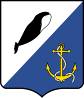 АДМИНИСТРАЦИЯПРОВИДЕНСКОГО ГОРОДСКОГО ОКРУГАПОСТАНОВЛЕНИЕВ целях уточнения положений нормативно правового акта, Администрация Провиденского городского округаПОСТАНОВЛЯЕТ:1.	Внести в постановление Администрации Провиденского городского округа от 18 августа 2017 года № 262 «Об утверждении Порядка разработки, корректировки, осуществления мониторинга и контроля реализации прогноза социально - экономического развития Провиденского городского округа на среднесрочный период» следующее изменение:раздел 5 «Порядок мониторинга, контроля реализации и корректировки прогноза на среднесрочный период» дополнить пунктом 29 следующего содержания:«29. В целях контроля реализации прогноза на среднесрочный период ключевыми показателями являются:1) индекс промышленного производства;2) объем инвестиций в основной капитал;3) объем продукции сельского хозяйства в хозяйствах всех категорий;4) индекс потребительских цен.».2.	Обнародовать настоящее постановление на официальном сайте Провиденского городского округа.3.	Настоящее постановление вступает в силу со дня его обнародования.4.	Контроль за исполнением настоящего постановления возложить на Управление финансов, экономики и имущественных отношений Администрации Провиденского городского округа (Веденьева Т.Г.).Глава администрации				                            С.А. ШестопаловПодготовлено:	Т.Г. ВеденьеваСогласовано:	Д.В. Рекун	Е.А. КрасиковаРазослано: дело, Управление финансов, экономики и имущественных отношений.от 14 ноября 2018 г.                  № 301пгт. ПровиденияО внесении изменения в постановление Администрации Провиденского городского округа от 18 августа 2017 года № 262 «Об утверждении Порядка разработки, корректировки, осуществления мониторинга и контроля реализации прогноза социально - экономического развития Провиденского городского округа на среднесрочный период»